                   CURRICULUM VITAE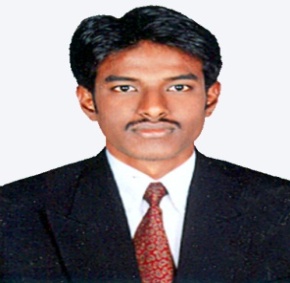 Email: jayaprakash.370211@2freemail.com 													                                                                                                                 JAYAPRAKASH                                                                                                                                                                                                               EMPLOYER AND WORK PROFILE ROLES AND RESPONSIBILITIES                                                                                                                                                  Preparing New Tool & Pattern Drawings with Bill of Materials.Assembly and Detailing.Preparing internal drawings Preparing All Documents Relating to the Project.Casting Measurement.Preparing Casting Quality Check List.Created Presentations For Client Meetings.Preparing Site Survey Report & Drawings. Preparing Installation Report.Preparing Duct Space Record For Home pass Project.Upload Script In Node-B Project.Check And Solve VSWR Reading.Splicing And Migrate To The Fiber.SKILL APPRAISAL                                                              Designing & Development to the Valve and Pumps in Auto CAD & Solid WorksDesigning & Development to the parts press tool components.		Have ability to tackle difficult situation & lead from the front.Leading the Technical Team in implementation of the projectsGood analytical and decision-making ability.  Have good intentions, self-motivated and an agile mind.Positive and practical approach.MAJOR PROJECTS HANDLEDDECLARATION                                                                                                                                                      I hereby confirm that the information given above is true to the best of my knowledge.Date: 					                                                                                                  yours faithfully,Place:						                                                                              (JAYAPRAKASH)PERSONAL DATAD.O.B                : 25.03.1991Age                    : 26+Sex                    : MaleNationality        : IndianMarital Status   : SingleExpiry Date      : 07/12/2025Brunei driving Licence : Class 3 LANGUAGES KNOWNEnglish, Tamil, MalayTOTAL EXPERIENCE6Years 7MonthsOBJECTIVE                                                                                                                                                                           To use my talents to the service of my employer organization and become a self motivated and goal oriented professional committed to pursuing a long term career in the organization which encourages creativity, innovation and provides opportunities for mutual growth.EDUCATIONAL QUALIFICATIONS                                                                                                                                                        FIELD COVERED                                                                                                                                                                                                                                                                                                Tool & Die, Injection Moulding, jig & fixture.Automobile Engineering.  SOFTWARE ACQUAINTENCE                                                                                                                                                      Proficiency in      :Auto CAD 2008 to 2016.Solid works (BASICS).Pro-E Wild Fire-4 (BASICS).MS Office & Adopt Photoshop TECHNICAL SKILLS                                                                           Splicing Fiber CablePreparing Duct Space RecordMigrate ONT Modem (Wi-Fi)EMPLOYERDESIGNATIONDEPARTMENTDURATIONCOM ENGINEERING Sdn Bhd, Brunei            (HO – Malaysia)                                        Project Design &            Site Engineer                              Design &  Development                                                                    Dec 2016 to PresentWALLTIQUE                Sdn Bhd, Brunei (ADONAI SDN BHD)Project Design &            Site EngineerDesign &  Development Oct 2012 to Oct 2016 TEXMO Valve & Pumps  Industries, Coimbatore Tamilnadu, IndiaDesign  EngineerPattern Design &  DevelopmentFeb 2012 to Sep 2012JRE Valves & Pumps Pvt Ltd, Coimbatore Tamilnadu, IndiaDraftsmanDesign &  Development  Sep 2010 to Jan 2012PROJECTPROJECT WORKWGV GLVPUMP CASING REAR COVER IMPELLER SHAFTNode-BMicrowaveSector Expansion LTEHOMEPASSFTTHMSAN                                                                                                                              Modification And Make New Pattern Design. (2D&3D)New Pattern Designs And Redesigning Existing Valve (2D&3D)Modification And Make New Designs With Calculation.Redesigning With Calculation (2D&3D)                                                                    Redesigning Existing Shaft And Creating The Layouts And Details For Retrofitting And New Application.                                                                                                                     Install Cabinet And Fix All Equipment Upload Script And Preparing Report With VSWR Alignment And Testing Install New RRU And New Antenna, New CPRI Cable And Preparing Installation Report.                                                                                                                            Install New Cabinet And Fix All Equipment And With Labeling And Preparing Uat Report       Preparing As-Build Drawing And All E2E Claims                                                                                Survey And Installation Splicing With Migrate.                                                                Install New MSAN Cabinet And Fix All Equipment